2. melléklet a 45/2014. (II. 26.) Korm. rendelethezElállási/Felmondási nyilatkozatminta(csak a szerződéstől való elállási/felmondási szándék esetén töltse ki és juttassa vissza)Címzett:3  ……………………………………………………………………………………………………………………………………………………………………………………………………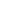 Alulírott/ak kijelentem/kijelentjük, hogy gyakorlom/gyakoroljuk elállási/felmondási jogomat/jogunkat az alábbi termék/ek adásvételére vagy az alábbi szolgáltatás nyújtására irányuló szerződés tekintetében:4……………………………………………………………………………………………………………………………………………………………………………………………………Szerződéskötés időpontja /átvétel időpontja:5

…………………………………………………………………………………………………A fogyasztó(k) neve:

…………………………………………………………………………………………………A fogyasztó(k) címe:

…………………………………………………………………………………………………A fogyasztó(k) aláírása: (kizárólag papíron tett nyilatkozat esetén):……………………………………………………………………………………………………………………………………………………………………………………………………Kelt: ……………………………………………………………………………………………---------------------------------------------3 Itt szükséges a vállalkozás nevének, postai címének, és – ha van – telefonszámának, telefax-számának és elektronikus levelezési címének megjelölése.4 Itt szükséges a szerződés tárgyául szolgáló termék vagy szolgáltatás megjelölése5 A megfelelő jelölendőLetöltés: Elállási Nyilatkozat